1.12. Патриотические объединения, клубы, центрыКоличество действующих патриотических объединений, клубов, центров, в том числе детских и молодежных на базе (шт.).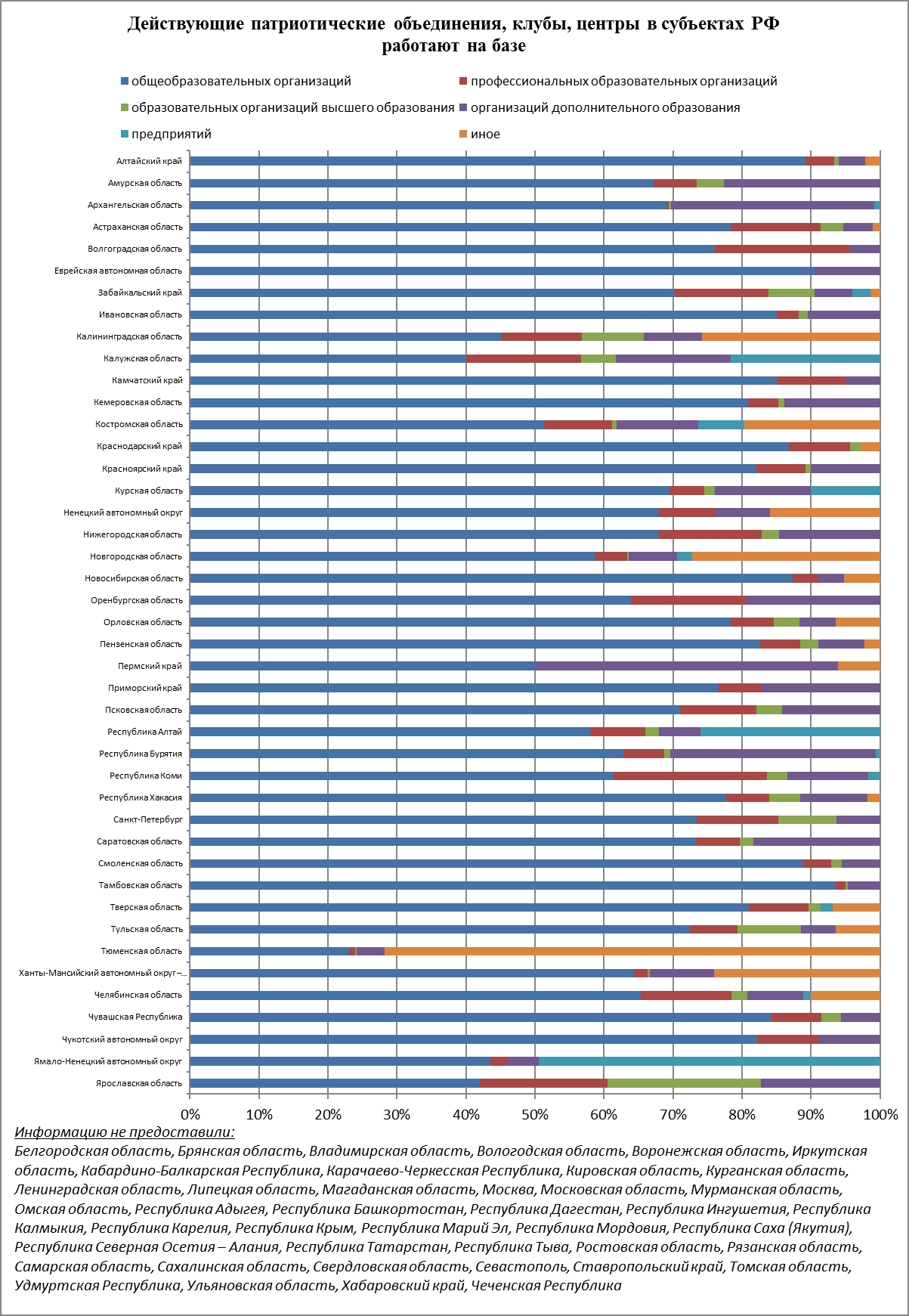 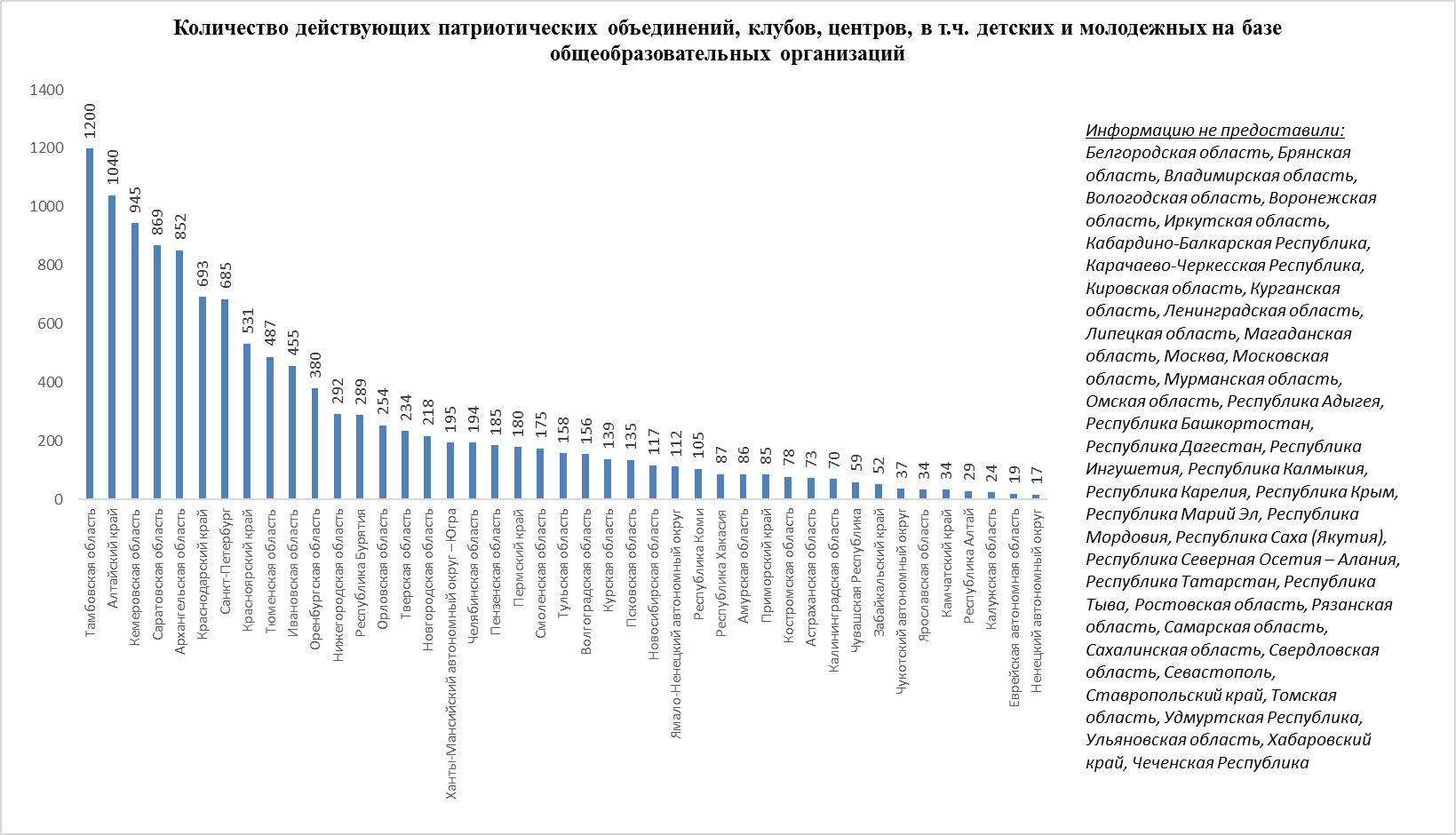 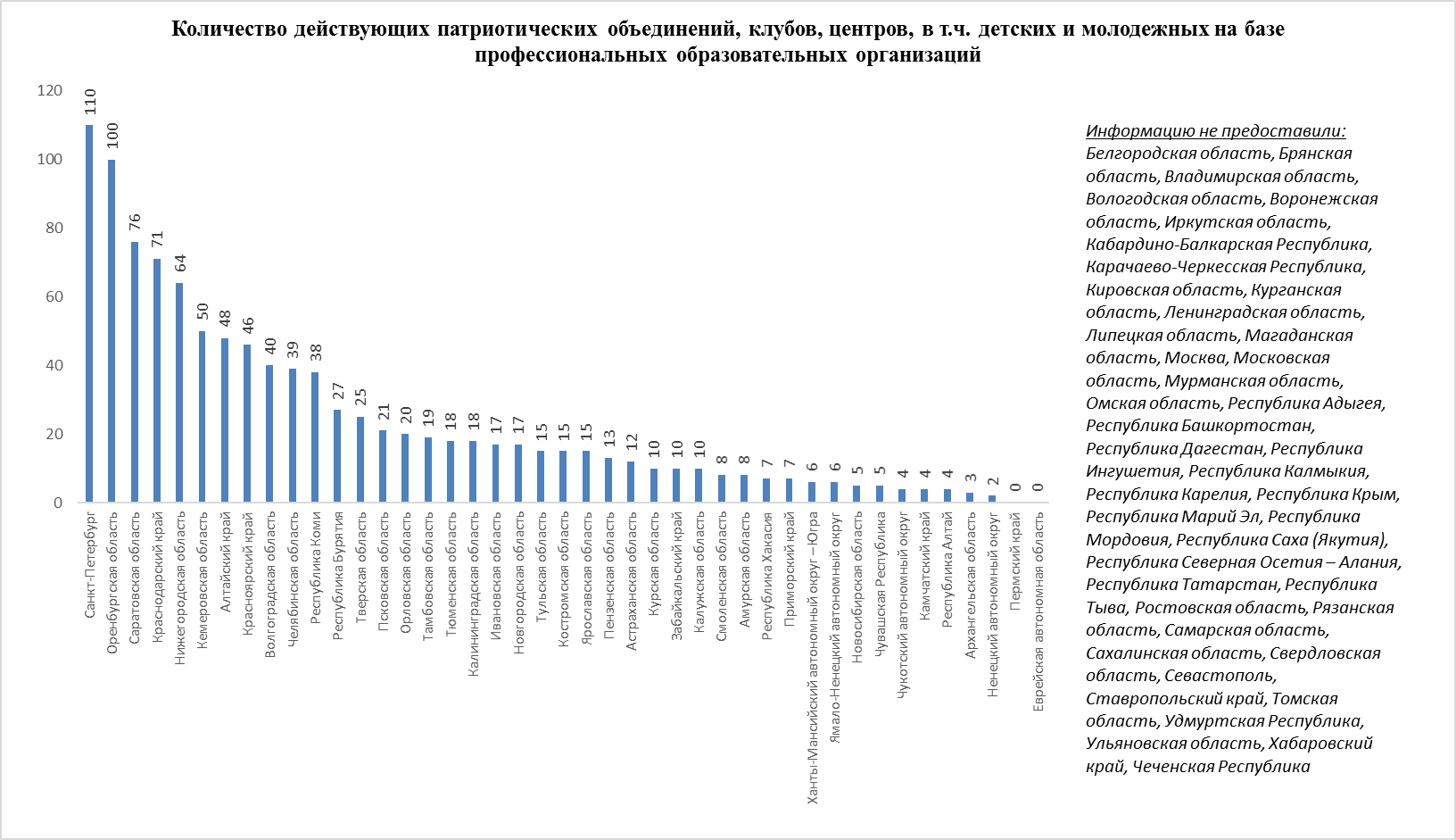 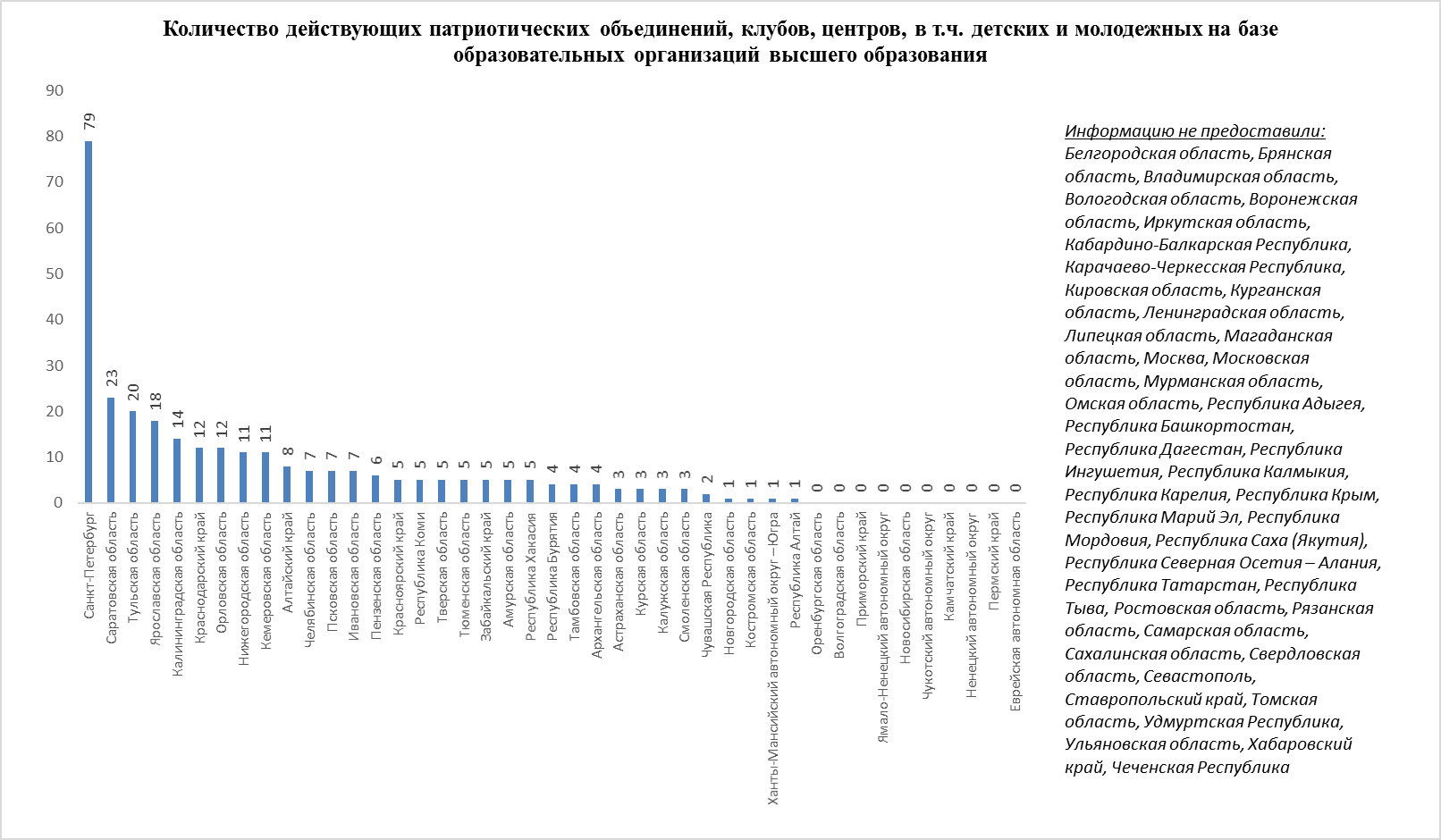 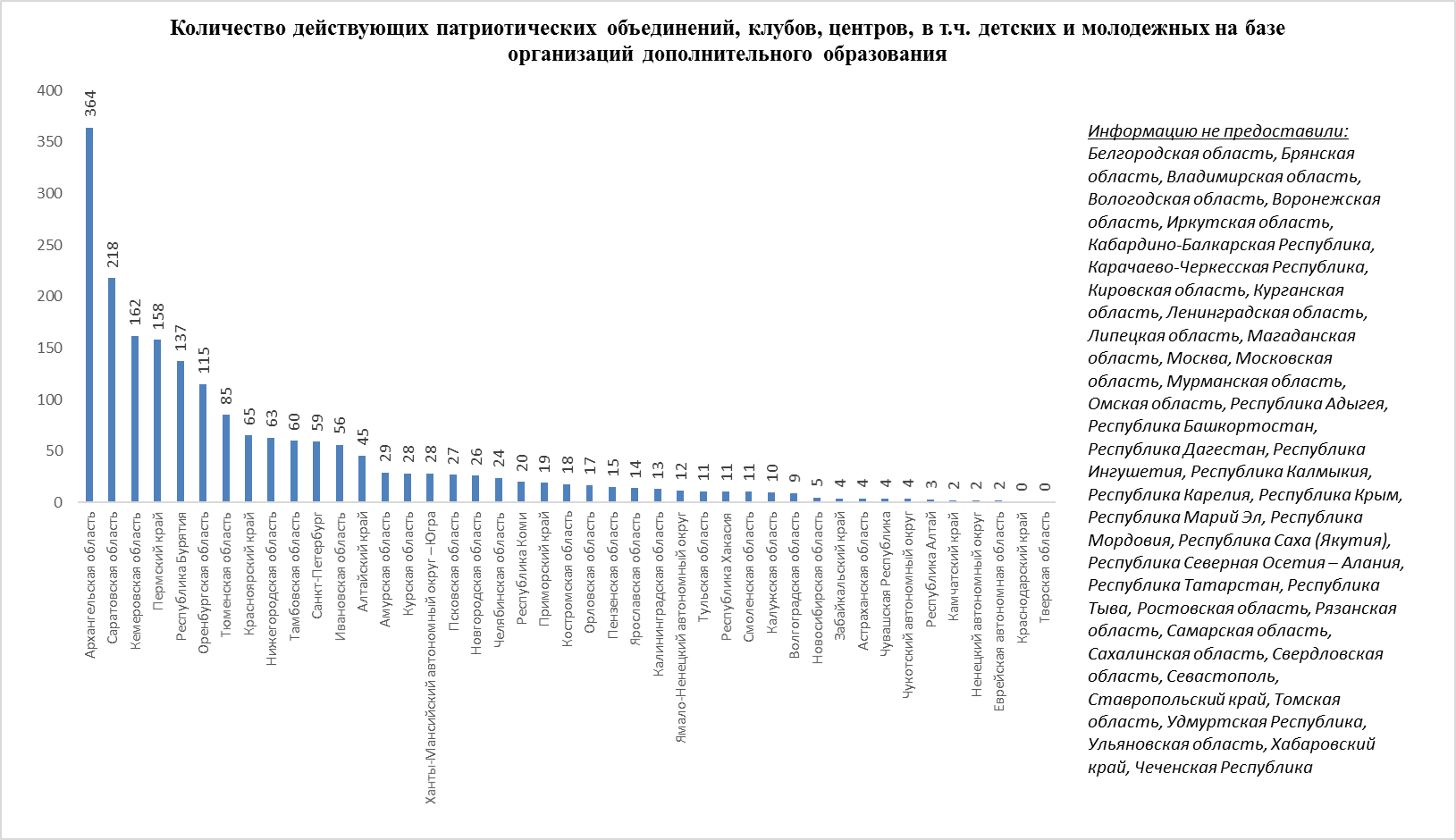 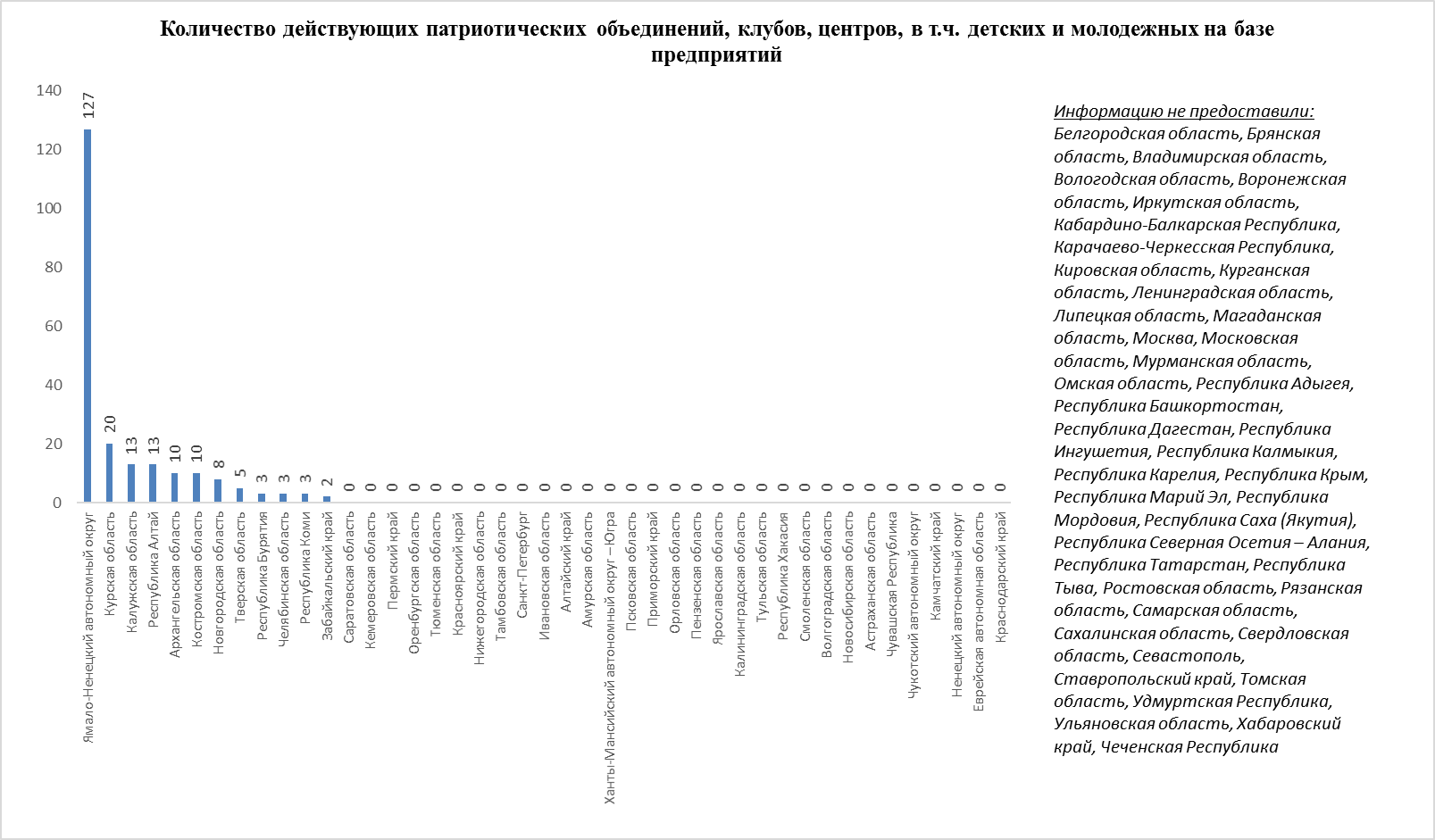 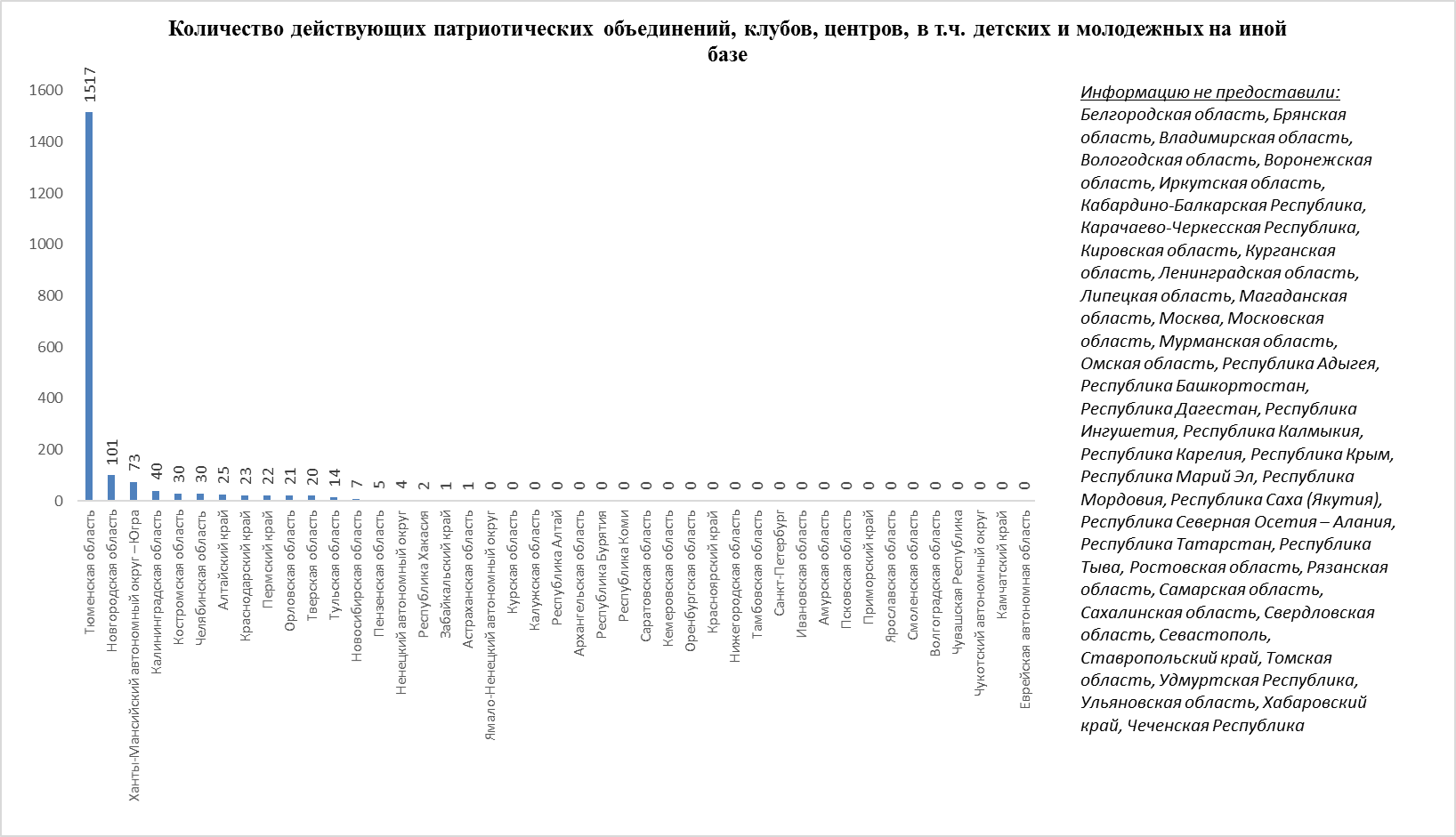 Субъект РФВсегообщеобразовательных организацийпрофессиональных образовательных организацийобразовательных организаций высшего образованияорганизаций дополнительного образованияпредприятийиноеАлтайский край1166104048845025Амурская область12886852900Архангельская область123385234364100Астраханская область9373123401Белгородская область-------Брянская область-------Владимирская область-------Волгоградская область205156400900Вологодская область-------Воронежская область-------Еврейская автономная область211900200Забайкальский край7452105421Ивановская область5354551775600Иркутская область-------Кабардино-Балкарская Республика-------Калининградская область15570181413040Калужская область602410310130Камчатский край403440200Карачаево-Черкесская Республика-------Кемеровская область1168945501116200Кировская область-------Костромская область15278151181030Краснодарский край79969371120023Красноярский край6475314656500Курганская область-------Курская область20013910328200Ленинградская область-------Липецкая область-------Магаданская область-------Москва-------Московская область-------Мурманская область-------Ненецкий автономный округ251720204Нижегородская область43029264116300Новгородская область371218171268101Новосибирская область13411750507Омская область-------Оренбургская область595380100011500Орловская область324254201217021Пензенская область2241851361505Пермский край36018000158022Приморский край11185701900Псковская область1901352172700Республика Адыгея-------Республика Алтай5029413130Республика Башкортостан-------Республика Бурятия46028927413730Республика Дагестан-------Республика Ингушетия-------Республика Калмыкия-------Республика Карелия-------Республика Коми1711053852030Республика Крым-------Республика Марий Эл-------Республика Мордовия-------Республика Саха (Якутия)-------Республика Северная Осетия – Алания-------Республика Татарстан-------Республика Тыва-------Республика Хакасия11287751102Ростовская область-------Рязанская область-------Самарская область-------Санкт-Петербург933685110795900Саратовская область1186869762321800Сахалинская область-------Свердловская область-------Севастополь-------Смоленская область197175831100Ставропольский край-------Тамбовская область128312001946000Тверская область2892342550520Томская область-------Тульская область218158152011014Тюменская область21124871858501517Удмуртская Республика-------Ульяновская область-------Хабаровский край-------Ханты-Мансийский автономный округ – Югра3031956128073Челябинская область29719439724330Чеченская Республика-------Чувашская Республика705952400Чукотский автономный округ453740400Ямало-Ненецкий автономный округ25711260121270Ярославская область813415181400Итого1750412059103330019592171936СубъектПояснения к пункту «иное»Алтайский крайПатриотические объединения действуют в сфере культурыАстраханская область"Астраханская областная общественная организация по патриотическому правовому и физическому развитию молодежи"Забайкальский крайадминистрация муниципального районаКалининградская областьна базе домов культуры, учреждений сферы молодежной политики, в качестве общественных организаций и объединенийКостромская областьсозданы и действуют при государственных учреждениях сферы молодежной политикиКраснодарский крайв крае действует 23 общественных поисковых объединенияНенецкий автономный округНа базе ГБУ НАО "Региональный центр молодёжной политики и военно-патриотического воспитания молодёжи" функционируют 4 молодёжных объединения (РО "Волонтёры Победы", РОО "Движение "Доброволец", ВПК "Патриот", СПК "Сигма"). Новгородская областьпатриотические объединения действуют на базе учреждений сферы молодежной политики, культуры, общественных организацийНовосибирская областьприходов Русской Православной ЦерквиОрловская областьПатриотические объединения, созданные на базе общественных организацийПензенская областьНекоммерческие организации патриотической направленностиРеспублика Хакасиявысшие учебные заведенияТверская областьАвтономные некоммерческие организации  Тульская областьПатриотические объединения, функционирующие на базах муниципальных бюджетных учреждений сферы культуры и государственной молодежной политики, молодежных центров.Тюменская область19 - поисковые отряды, 28 - юнармейские отряды, 232 - специализированные группы добровольной подготовки к военной службе, 26 - муниципальные отделения ВОД "Волонтеры Победы", 178 - тимуровские и добровольческие объединения Ханты-Мансийский автономный округ – ЮграМуниципальные и др.Челябинская область1 региональный центр военно-патриотического воспитания и подготовки граждан к военной службе, 4 общественные организации, занимающиеся военно-историческими реконструкциями, 25 поисковых отрядов